ПОЯСНИТЕЛЬНАЯ ЗАПИСКАк проекту актуализированного профессионального стандарта «Арматурщик»СодержаниеРаздел 1. Обоснование необходимости актуализации профессионального стандарта	3Раздел 2. Актуализация профессионального стандарта	42.1. Общая характеристика области профессиональной деятельности, вида профессиональной деятельности, трудовых функций	42.1.1. Значение для отрасли, анализ существующей ситуации, информация о перспективах развития вида профессиональной деятельности	42.1.2. Описание обобщенных трудовых функций, входящих в вид профессиональной деятельности	62.1.3. Описание состава трудовых функций	92.2. Основные этапы актуализации профессионального стандарта	102.2.1. Информация об организациях, на базе которых проводились исследования	102.2.2. Сведения о нормативно-правовых документах, регулирующих вид профессиональной деятельности, для которого разработан проект актуализированного профессионального стандарта	112.2.3. Требования к экспертам, привлеченным к актуализации профессионального стандарта	122.2.4. Этапы актуализации профессионального стандарта	13Раздел 3. Профессионально-общественное обсуждение профессионального стандарта	133.1. Порядок обсуждения	133.2. Организации и эксперты, привлеченные к обсуждению проекта актуализированного профессионального стандарта	143.3. Данные о поступивших замечаниях и предложениях к проекту актуализированного профессионального стандарта	14Раздел 4. Согласование проекта профессионального стандарта	14Приложение 1	15Приложение 2	16Приложение 3	17Приложение 4	19Приложение 6	22Профессиональный стандарт «Арматурщик» актуализирован в целях реализации Указов Президента РФ от 07.05.2012 N 596 «О долгосрочной государственной экономической политике» и № 597 «О мероприятиях по реализации государственной социальной политики», в соответствии с которыми, в целях повышения темпов и обеспечения устойчивости экономического роста, необходимо создать и модернизировать к 2020 году 25 млн. высокопроизводительных рабочих мест, и обеспечить указанные рабочие места высококвалифицированными кадрами.Актуализируемый профессиональный стандарт «Арматурщик» был разработан в 2014 году.Раздел 1. Обоснование необходимости актуализации профессионального стандартаАктуализации профессионального стандарта вызвана необходимостью внесения изменений в соответствии с замечаниями, поступившими от предприятий строительной отрасли, Минтруда РФ и других организаций, и результатами мониторинга практики применения профессионального стандарта.В разделе I произведена корректировка формулировки цели профессиональной деятельности.В разделе II произведена корректировка обобщенных трудовых функций и отдельных трудовых функций. Скорректированы обобщенные трудовые функции: выполнение простых работ при изготовлении и монтаже армоконструкций, выполнение работ средней сложности при изготовлении и монтаже армоконструкций, выполнение сложных работ при изготовлении и монтаже армоконструкций. Исключены обобщенные трудовые функции: выполнение простейших работ при изготовлении армоконструкций, соответствующие 2 уровню квалификации. Изменен состав обобщенных трудовых функций. Пересмотрены уровни квалификации, из четырех уровней сформированы три уровня квалификации. В обобщенных трудовых функциях выполнение простых работ при изготовлении и монтаже армоконструкций, выполнение работ средней сложности при изготовлении и монтаже армоконструкций, выполнение сложных работ при изготовлении и монтаже армоконструкций выделены новые трудовые функции. В обобщенных трудовых функциях выполнение простых работ при изготовлении и монтаже армоконструкций, выполнение работ средней сложности при изготовлении и монтаже армоконструкций, выполнение сложных работ при изготовлении и монтаже армоконструкций исключены трудовые функции, нехарактерные для данной профессиональной деятельности.В разделе III уточнена привязка обобщенных трудовых функции выполнение простых работ при изготовлении и монтаже армоконструкций, выполнение работ средней сложности при изготовлении и монтаже армоконструкций, выполнение сложных работ при изготовлении и монтаже армоконструкций к уровням квалификации. Кроме того, уточнены требований к образованию и опыту профессиональной деятельности, необходимым для реализации обобщенных трудовых функций.В трудовых функциях выполнение простых работ при изготовлении и монтаже армоконструкций, выполнение работ средней сложности при изготовлении и монтаже армоконструкций, выполнение сложных работ при изготовлении и монтаже армоконструкций произведена корректировка описания трудовых действий, уточнение формулировок требований к необходимым умениям и знаниям.Во всем профессиональном стандарте исправлены терминологические ошибки и неточности. Вся терминологию приведена в соответствие с требованиями нормативной документации (ЕСКД, ЕСТД, ЕСТПП).В профессиональном стандарте приведены в соответствие с современными классификаторами коды ОКВЭД, ОКЗ, ОКСО, ОКПДТР.Уведомление об актуализации профессионального стандарта размещено на сайте «Профессиональные стандарты»:http://profstandart.rosmintrud.ru/obshchiy-informatsionnyy-blok/podsistema-razrabotki-professionalnykh-standartov/upravlenie-uvedomleniyami/index.php?ELEMENT_ID=75284Раздел 2. Актуализация профессионального стандарта2.1. Общая характеристика области профессиональной деятельности, вида профессиональной деятельности, трудовых функций2.1.1. Значение для отрасли, анализ существующей ситуации, информация о перспективах развития вида профессиональной деятельностиЗначение данной области профессиональной деятельности для экономического развития строительной отрасли определяется увеличением строительных объектов различного назначения: промышленные, жилищно-гражданские, социально-бытовые, транспортные, сельскохозяйственные, объекты мелиорации и водного хозяйства, магистральных трубопроводов, линий электропередачи. Строительная отрасль считается одной из стратегических отраслей экономики. Строительная сфера играет особую роль в экономики государства. По своим характеристикам она является достаточно капиталоемкой, позволяет предоставлять значительное количество рабочих мест, а производимый ею продукт служит для удовлетворения основных запросов общества. Анализ государственных и отраслевых нормативных документов, анкетирование работодателей, анализ образовательных программ профессионального образования, образовательных стандартов среднего профессионального образования, показал, что в настоящее время профессия арматурщик востребована в строительной отрасли. С 2014 года профессия арматурщик занимает первые места в списке самых востребованных рабочих профессий строительной отрасли, что обусловлено реализацией масштабных промышленных, гражданских и инфраструктурных строительных проектов и нехваткой высококвалифицированных рабочих кадров. Функциональные обязанности арматурщика включают в себя работы, выполняемые на строительной площадке или в производственном цехе при возведении, расширении, реконструкции, капитальном ремонте, реставрации и восстановлении зданий и сооружений с монолитными, со сборно-монолитными и сборными железобетонными конструкциями, состоящие из следующих операций: возведение монолитных железобетонных конструкций (заготовка арматурных стержней и изделий в специализированном цехе, укрупнительная сборка пространственных арматурных каркасов, сборка арматурно-опалубочных блоков, установка готовых каркасов и сеток в опалубку, монтаж арматурно-опалубочных блоков, установка арматуры отдельными стержнями в опалубку и вязку каркаса); возведение сборно-монолитных конструкций (установка арматурных каркасов, сеток и отдельных стержней в стыках и узлах между сборными элементами); монтаж сборных железобетонных конструкций (стыковка выпусков арматурных стержней сборных конструкций). Основное оборудование, используемое арматурщиком в процессе выполнения работ - это станки для гнутья и резки арматуры, пистолеты и крючки для вязки арматуры, домкраты для натяжения арматуры в конструкциях, а также монтажные краны и монтажные механизмы, используемые для монтажа арматурных каркасов.На современном этапе развития строительного производства популярность профессии арматурщика стремительно растет в связи с развитием рынка современных композитных строительных материалов, ростом заработной платы и перспективами карьерного роста в строительных организациях. Профессия арматурщика может являться отличным стартом для реализации дальнейшей карьеры в строительном деле. В перспективе возможно занятие должности бригадира или мастера строительного участка при прохождении в дальнейшем обучения по программам дополнительного профессионального образования.Данный стандарт является многофункциональным межотраслевым нормативным документом, описывающим области профессиональной деятельности, содержание трудовых функций и необходимых для их выполнения компетенций по 3-4 квалификационным уровням, а также ряд других параметров, характеризующих специфику труда.Профессиональный стандарт разработан также в целях обеспечения единства требований оценки профессиональной компетентности и квалификации работника.При разработке данного профессионального стандарта принимали во внимание отсутствие специальной нормативно-правовой базы, регулирующей данный вид профессиональной деятельности.Области профессиональной деятельности (виды экономической деятельности) в которых применим профессиональный стандарт «Арматурщик» приведены в таблице 1.Таблица 1. Области профессиональной деятельностиОсновной целью вида экономической деятельности (области профессиональной деятельности) является: Обеспечение качества и соблюдения технологической последовательности выполнения строительно-монтажных работ.Основными задачами профессиональной деятельности являются:выполнение арматурных работ;контроль качества выполненных арматурных работ;Основными сферами применения профессионального стандарта являются:широкий круг задач в области управления персоналом (разработка стандартов организаций, систем мотивации и стимулирования персонала, должностных инструкций; тарификация должностей; отбор, подбор и аттестация персонала; планирование карьеры);процедуры стандартизации и унификации в рамках вида (видов) экономической деятельности (установление и поддержание единых требований к содержанию и качеству профессиональной деятельности, согласование наименований должностей, упорядочивание видов трудовой деятельности и пр.);оценка квалификаций граждан;формирование государственных образовательных стандартов и программ профессионального образования и обучения, а также разработка учебно-методических материалов к этим программам.Профессиональный стандарт «Арматурщик» может быть использован работодателем для решения следующих задач: выбор квалифицированного персонала на рынке труда, отвечающего поставленной функциональной задачи;определение критериев оценки при подборе и отборе персонала; обеспечение качества труда персонала и соответствия трудовых функций, выполняемых персоналом, установленным требованиям; обеспечение профессионального роста персонала; поддержание и улучшение стандартов качества в организации через контроль и повышение профессионализма своих работников; повышение мотивации персонала к труду в своей организации; повышение эффективности, обеспечения стабильности и качества труда, а, следовательно, и высоких экономических результатов.Профессиональный стандарт «Арматурщика» является основой для работника в следующих направлениях: определение собственного профессионального уровня, направлений и задач профессионального обучения и совершенствования; эффективное функционирование на предприятии; обеспечение собственной востребованности на рынке труда и сокращение сроков поиска подходящей работы; карьерный рост и увеличение доходов. Профессиональный стандарт «Арматурщик» необходим для сферы образования в качестве основы для формирования федеральных образовательных стандартов и образовательных программ всех уровней профессионального образования, разработки методических материалов и выбора форм и методов обучения в системе профессионального образования, а также дополнительного профессионального образования персонала на предприятиях.2.1.2. Описание обобщенных трудовых функций, входящих в вид профессиональной деятельностиВ соответствии с Методическими рекомендациями по разработке профессионального стандарта, в рамках вида профессиональной деятельности «Выполнение арматурных работ» были выделены обобщенные трудовые функции (ОТФ). Декомпозиция вида профессиональной деятельности на составляющие его ОТФ осуществлялась на основе следующих принципов.1. Соответствие требованию полноты. Совокупность ОТФ полностью охватывает вид профессиональной деятельности «Выполнение работ при изготовлении и монтаже армоконструкций». Установленные ОТФ необходимы и достаточны для достижения цели вида профессиональной деятельности.2. Соответствие требованию точности формулировки. Формулировки ОТФ соответствуют терминологии и положениям законодательной и нормативно-правовой базы, и одинаково понимаются большинством представителей профессионального сообщества.3. Соответствие требованию относительной автономности трудовой функции. Каждая ОТФ представляет собой относительно автономную (завершенную) часть профессиональной деятельности, ее выполнение возможно одним работником, и приводит к получению конкретного результата. 4. Соответствие требованию проверяемости. Существует возможность объективной проверки владения работником любой ОТФ.Объективным основанием для выделения ОТФ является вид работ и сложность их выполнения.В соответствии приказом Министерства труда и социальной защиты Российской Федерации от 12 апреля 2013 г. № 148н и с учетом Отраслевой рамки квалификаций для каждой ОТФ установлены уровни квалификаций. С учетом анализа требований профессиональной деятельности арматурщика ОТФ отнесены к 3 и 4 уровню квалификации. Описание обобщенных трудовых функций, входящих в вид профессиональной деятельности, и обоснование их отнесения к конкретным уровням квалификации представлены в таблице 2.Таблица 2. Обобщенные трудовые функции 2.1.3. Описание состава трудовых функцийВ соответствии с Методическими рекомендациями по разработке профессионального стандарта, в каждой ОТФ были выделены отдельные трудовые функции (ТФ). Декомпозиция ОТФ на составляющие ее ТФ осуществлялась на основе следующих принципов.1. Соответствие требованию полноты. Совокупность ТФ полностью охватывает соответствующую ОТФ. 2. Соответствие требованию точности формулировки. Формулировки трудовых действий, умений и знаний, требуемых ТФ, соответствуют терминологии и положениям законодательной и нормативно-правовой базы и одинаково понимаются большинством представителей профессионального сообщества.3. Соответствие требованию относительной автономности трудовой функции. Каждая ТФ представляет собой относительно автономную (завершенную) часть ОТФ и приводит к получению конкретного результата.4. Соответствие требованию проверяемости. Существует возможность объективной проверки владения работником каждой ТФ.Объективным основанием для выделения ТФ выступает вид работы. В состав трудовых функций включены конкретные трудовые действия, выполняемые арматурщиком в процессе работы.Описание состава трудовых функций представлено в таблице 3.Таблица 3. Трудовые функции 2.2. Основные этапы актуализации профессионального стандарта2.2.1. Информация об организациях, на базе которых проводились исследованияВ соответствии с Правилами разработки, утверждения и применения профессиональных стандартов, утв. постановлением Правительства РФ от 22.01.2013 г., № 23, профессиональный стандарт актуализирован Советом по профессиональным квалификациям в строительстве, ОННО "Национальное объединение саморегулируемых организаций, основанных на членстве лиц, осуществляющих строительство" совместно с федеральным государственным бюджетным учреждением "Всероссийский научно-исследовательский институт труда" Министерства труда и социальной защиты Российской Федерации (ФГБУ "ВНИИ труда" Минтруда России), Федеральным государственным бюджетным образовательным учреждением высшего образования "Санкт-Петербургский государственный архитектурно-строительный университет" (ФГБОУ ВО "СПбГАСУ") и Федеральным государственным автономным образовательным учреждением высшего образования «Санкт-Петербургский политехнический университет Петра Великого» (ФГАОУ ВО "СПбПУ"), с участием представителей работодателей ключевых отраслей, ведущих образовательных организаций высшего и среднего профессионального образования. Перечень организаций, сведения об уполномоченных лицах, участвовавших в актуализации профессионального стандарта, приведены в приложении 1.2.2.2. Сведения о нормативно-правовых документах, регулирующих вид профессиональной деятельности, для которого разработан проект актуализированного профессионального стандартаПрофессиональная деятельность арматурщика регулируется следующими федеральными и отраслевыми нормативно-правовыми актами.1. Трудовой кодекс Российской Федерации от 30.12.2001 № 197-ФЗ (ред. от 05.02.2018).2. Приказ Министерства Российской Федерации по делам гражданской обороны, чрезвычайным ситуациям и ликвидации последствий стихийных бедствий от 12 декабря 2007 г. № 645 «Об утверждении Норм пожарной безопасности «Обучение мерам пожарной безопасности работников организаций» (зарегистрирован Минюстом России 21 января 2008 г., регистрационный № 10938), с изменениями, внесенными приказами Министерства Российской Федерации по делам гражданской обороны, чрезвычайным ситуациям и ликвидации последствий стихийных бедствий от 27 января 2009 г. № 35 (зарегистрирован Минюстом России 25 февраля 2009 г., регистрационный № 13429) и от 22 июня 2010 г. № 289 (зарегистрирован Минюстом России 16 июля 2010 г., регистрационный № 17880).3. Приказ Минздравсоцразвития России от 12 апреля 2011 г. № 302н «Об утверждении перечней вредных и (или) опасных производственных факторов и работ, при выполнении которых проводятся обязательные предварительные и периодические медицинские осмотры (обследования), и Порядка проведения обязательных предварительных и периодических медицинских осмотров (обследований) работников, занятых на тяжелых работах и на работах с вредными и (или) опасными условиями труда» (зарегистрирован Минюстом России 21 октября 2011 г., регистрационный № 22111), с изменениями, внесенными приказами Минздрава России от 15 мая 2013 г. № 296н (зарегистрирован Минюстом России 3 июля 2013 г., регистрационный № 28970) и от 5 декабря 2014 г. № 801н (зарегистрирован Минюстом России 3 февраля 2015 г., регистрационный № 35848).4. Постановление Минтруда России, Минобразования России от 13 января 2003 г. № 1/29 «Об утверждении Порядка обучения по охране труда и проверки знаний требований охраны труда работников организаций» (зарегистрировано Минюстом России 12 февраля 2003 г., регистрационный № 4209) с изменениями, внесенными приказом Минтруда России, Минобрнауки России от 30 ноября 2016 г. № 697н/1490 (зарегистрирован Минюстом России 16 декабря 2016 г., регистрационный № 44767).5. Приказ Минтруда России от 28 марта 2014 г. N 155н "Об утверждении Правил по охране труда при работе на высоте" (зарегистрирован Минюстом России от 5 сентября 2014 г., регистрационный N 33990).6. Постановление Правительства Российской Федерации от 25 февраля 2000 г. N 163 "Об утверждении перечня тяжелых работ и работ с вредными или опасными условиями труда, при выполнении которых запрещается применение труда лиц моложе восемнадцати лет" (Собрание законодательства Российской Федерации, 2000, N 10, ст. 1131; 2001, N 26, ст. 2685; 2011, N 26, ст. 3803)2.2.3. Требования к экспертам, привлеченным к актуализации профессионального стандартаВ целях актуализации профессионального стандарта была сформирована рабочая группа экспертов, в состав которой были включены специалисты в области разработки профессиональных стандартов, специалисты в области строительства, руководители строительных организаций, специалисты в области управления, обучения и развития персонала, другие специалисты.Эксперты в рабочую группу выбирались исходя из следующих требований:требования к представителю профессионального сообщества – высшее образование, стаж работы в профессиональной области не менее 10 лет;требования к представителю образовательного сообщества –высшее образование, стаж педагогической деятельности по профильным дисциплинам не менее 10 лет, стаж работы в профессиональной области не менее 5 лет.Все эксперты рабочей группы должны знать:Трудовой кодекс РФ в части, регламентирующей трудовые отношения в области образования, разработку и применение профессиональных стандартов и иных квалификационных характеристик;методические рекомендации по разработке профессионального стандарта, утвержденные приказом Министерства труда и социальной защиты Российской Федерации от 29.04.2013 г. N 170н, а также другие нормативные, правовые и иные акты и документы, регулирующие процесс разработки и утверждения профессиональных стандартов, включая законы, подзаконные акты, локальные нормативные акты;уровни квалификации в целях разработки проектов профессиональных стандартов, утвержденные приказом Министерства труда и социальной защиты Российской Федерации от 12.04.2013 N 148н;содержание и структуру профессиональной деятельности в рамках предметной области профессионального стандарта, трудовые функции и действия, выполняемые работниками, профессиональные знания и умения, которыми должны они обладать;зарубежную и отечественную практику разработки профессиональных стандартов и иных инструментов определения квалификационных требований;методы эффективной командной работы, приемы эффективных коммуникаций.Все эксперты рабочей группы должны уметь:собирать, агрегировать и декомпозировать исходные сведения;анализировать информацию, включая функциональный анализ сферы профессиональной деятельности;формулировать дефиниции, классификации и атрибуты в целях разработки профессионального стандарта;взаимодействовать с другими экспертами, работать в команде.Все эксперты рабочей группы должны обладать навыками:оформление документации в соответствии с принятыми (установленными) нормами и правилами;эффективная коммуникация с использованием современных средств связи/ИКТ;подготовка и представление презентационных материалов.Кроме того, при отборе экспертов учитывались требования, не связанные с профессиональными компетенциями, но необходимые для разработки профессиональных стандартов:независимость;широкий кругозор;способность формировать и отстаивать точку зрения.Сведения об экспертах, привлеченных к разработке и согласованию проекта профессионального стандарта, приведены в Приложении 1 к пояснительной записке.2.2.4. Этапы актуализации профессионального стандарта1 этап: анализ квалификационных требований и разработка концепции профессиональных стандартов в области строительства.2 этап: анализ действующего профессионального стандарта «Арматурщик».3 этап: разработка проекта актуализированного профессионального стандарта.4 этап: обсуждение проекта актуализированного профессионального стандарта, сбор отзывов, доработка проекта с учетом поступивших замечаний.Раздел 3.Профессионально-общественное обсуждение профессионального стандарта3.1. Порядок обсужденияОбсуждение проекта актуализированного профессионального стандарта «Арматурщик» с заинтересованными организациями проводилось следующим путем:для обеспечения масштабности профессионально-общественного обсуждения проекта профессионального стандарта на специализированном сайте Министерства труда и социальной защиты Российской Федерации, ВНИИ труда «Профессиональные стандарты» (http://profstandart.rosmintrud.ru/obshchiy-informatsionnyy-blok/podsistema-razrabotki-professionalnykh-standartov/upravlenie-uvedomleniyami/index.php?ELEMENT_ID=75284) была создана карточка проекта профессионального стандарта;размещение проекта актуализированного профессионального стандарта на сайте Санкт-Петербургского политехнического университета Петра Великого http://stroikursi.spbstu.ru;размещение проекта актуализированного профессионального стандарта на сайте Национального объединения строителей НОСТРОЙ http://nostroy.ru/department/folder_obrazovanie/professional_standarty/proekty-professionalnykh-standartov/;на сайте Российского Союза Строителей в сети Интернет https://omorrss.ru/press-center/novosti/novosti_komitetov/aktualizatsiya_professionalnogo_standarta/также дана систематизированная информация о ходе реализации проекта по актуализации профстандарта;проект профессионального стандарта размещен на Интернет-сайтах АВОК Северо-Запад http://avoknw.ru/?p=21592на сайте Ассоциации строителей «Саморегулируемая организация Санкт-Петербурга «Строительство. Инженерные системы»  http://sro-ism.ru/?p=23909, Ассоциации проектировщиков «Саморегулируемая организация «Инженерные системы-проект» http://sro-isp.ru/?p=22614, «Саморегулируемая организация «Инженерные системы-аудит» http://sro-isa.ru/?p=17576 размещен проект актуализированного профессионального стандарта;организован сбор, анализ и обобщение замечаний и предложений по совершенствованию проекта профессионального стандарта;проведены обсуждения проекта профессионального стандарта (3 обсуждения):19 сентября 2018 года в Санкт-Петербурге проводился семинар "Инновационные технологии производства строительно-монтажных работ" в рамках которого обсуждался актуализированный профессиональный стандарт (40 участников);03 октября 2018 года в Санкт-Петербурге проводился семинар «Профстандарты на предприятиях. Оценка квалификаций» в рамках которого обсуждался проект актуализированного профессионального стандарта (50 участников);13 октября 2017 года в Санкт-Петербурге состоялась VIII Международная научно-практическая конференция «Обследование зданий и сооружений: проблемы и пути их решения» (более 80 участников);14 ноября 2018 года в Санкт-Петербурге состоялся XV - Международный конгресс «Энергоэффективность. XXI век. Инженерные методы снижения энергопотребления» в рамках которого состоялся круглый стол «Переход к системе управления жизненным циклом объекта – технологическое и кадровое обеспечение» (более 80 участников);направление информации о разработанном проекте стандарта и его публичном обсуждении в более чем 100 предприятий и организаций (статистика посещаемости сайта показала, что проект стандарта был просмотрен более чем 450 пользователями);Профессиональный стандарт согласован с Советом по профессиональным квалификациям в строительстве, Профессиональным союзом строителей Российской Федерации.3.2. Организации и эксперты, привлеченные к обсуждению проекта актуализированного профессионального стандартаУчастники фокус-групп и выборка респондентов, принимавших участие в экспертных опросах, формировались из числа специалистов, обладающих знанием специфики данного вида трудовой деятельности, квалификационных требований, предъявляемых к работникам (эксперты двух категорий: производственники и специалисты по работе с персоналом).Данные об организациях и экспертах, привлеченных к обсуждению проекта профессионального стандарта, приведены в Приложении 2.3.3. Данные о поступивших замечаниях и предложениях к проекту актуализированного профессионального стандартаСводные данные по результатам публичного обсуждения, поступивших замечаниях и предложениях к проекту актуализированного профессионального стандарта приведены в Приложении 3.Федеральное государственное автономное образовательное учреждение высшего образования «Санкт-Петербургский политехнический университет Петра Великого» в соответствии с требованиями, содержащимися в постановлении Правительства Российской Федерации  от 22 января 2013 г. № 23 «О правилах разработки, утверждения и применения профессиональных стандартов» и приказах Минтруда России от 12 апреля 2013 г. № 147н «Об утверждении Макета профессионального стандарта» и № 148н «Об утверждении уровней квалификации в целях разработки проектов профессиональных стандартов», провели доработку профессионального стандарта «Арматурщик».Раздел 4. Согласование проекта профессионального стандартаВ проекте актуализированного профессионального стандарта трудовые функции, особо регулируемые законодательством и требующие проведения согласования, отсутствуют.Проект актуализированного профессионального стандарта «Арматурщик» вносится в Министерство труда и социальной защиты Российской Федерации для утверждения в установленном порядке.Приложение 1к пояснительной записке к проекту актуализированного профессионального стандарта«Арматурщик»Сведения об организациях и экспертах, привлеченных к актуализации и согласованию профессионального стандартаПриложение 2к пояснительной записке к проекту актуализированного профессионального стандарта «Арматурщик»Сведения о мероприятиях профессионально-общественного обсуждения проекта актуализированного профессионального стандартаПриложение 3к пояснительной записке к проекту актуализированного профессионального стандарта «Арматурщик»Сводные данные о поступивших замечаниях и предложениях к проекту актуализированного профессионального стандарта «Арматурщик», проектам квалификаций и описанию профессий для Справочника профессийПриложение 4к пояснительной записке к проекту актуализированного профессионального стандарта «Арматурщик»Форма описания (актуализации описания) профессии/специальности, соответствующей актуализированному профессиональному стандарту «Арматурщик», для Справочника профессийПриложение 6к пояснительной записке к проекту актуализированного профессионального стандарта «Арматурщик»Паспорт актуализации профессионального стандарта «Арматурщик»Приложение 7к пояснительной записке к проекту актуализированного профессионального стандарта «Арматурщик»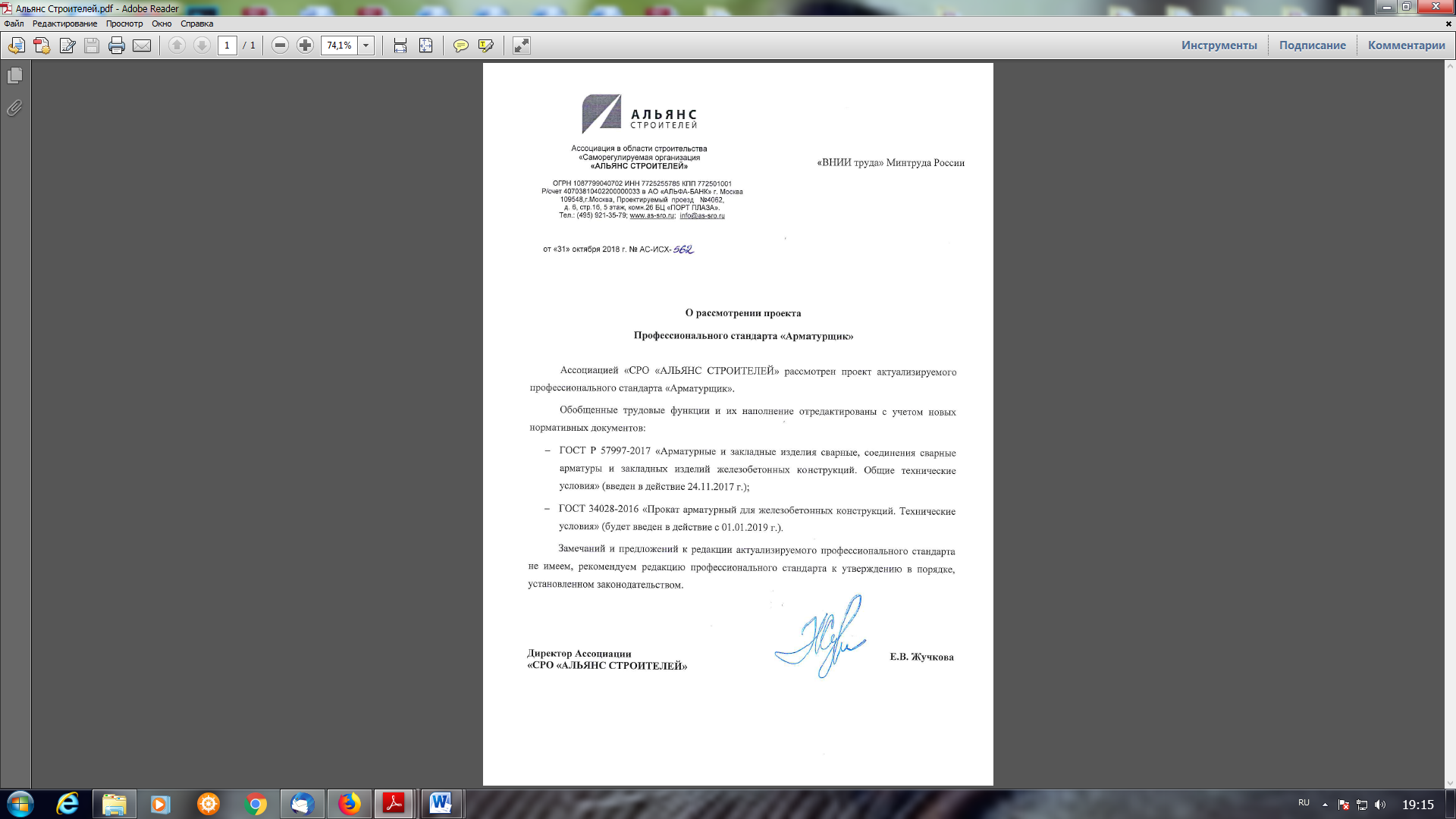 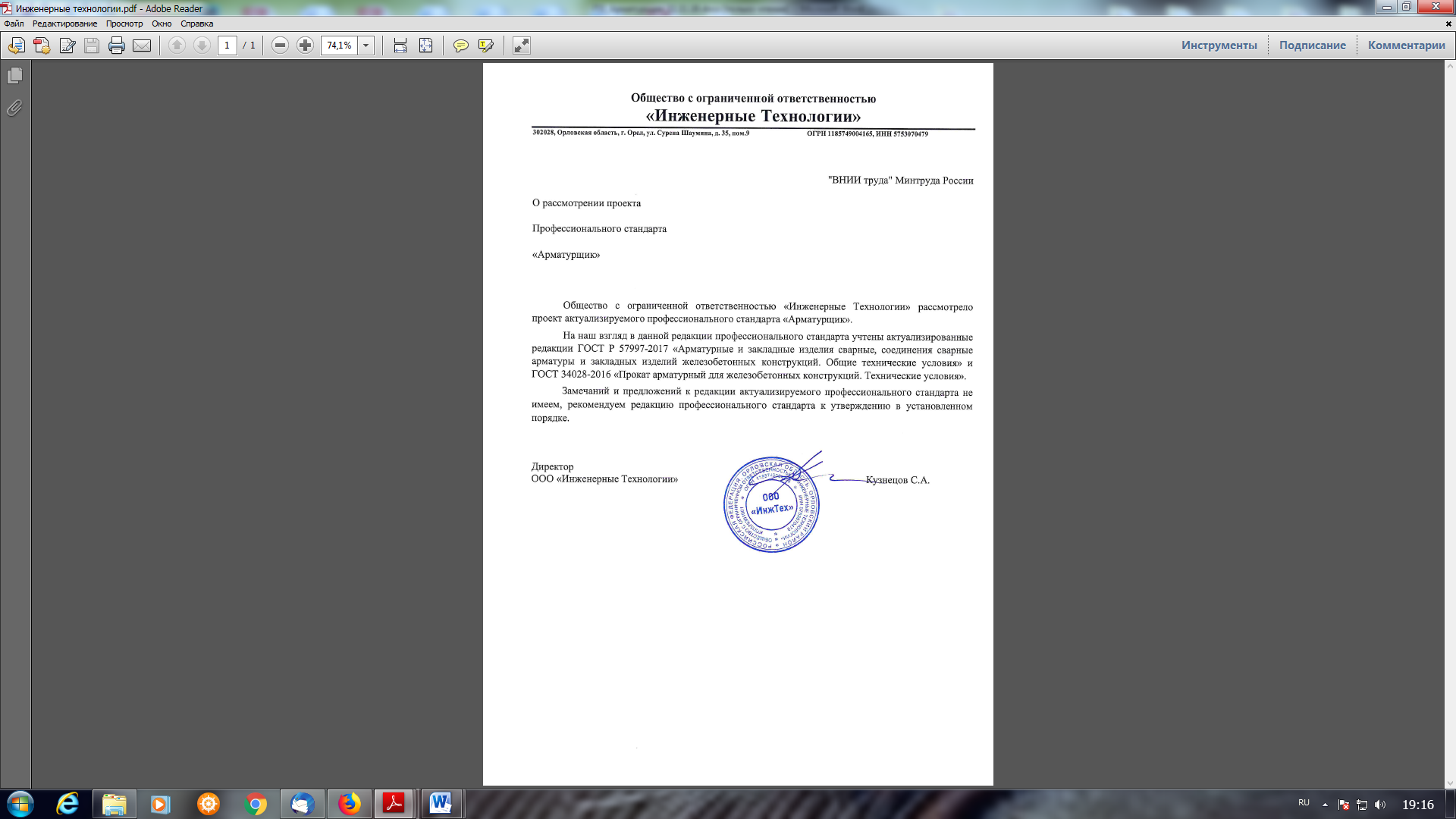 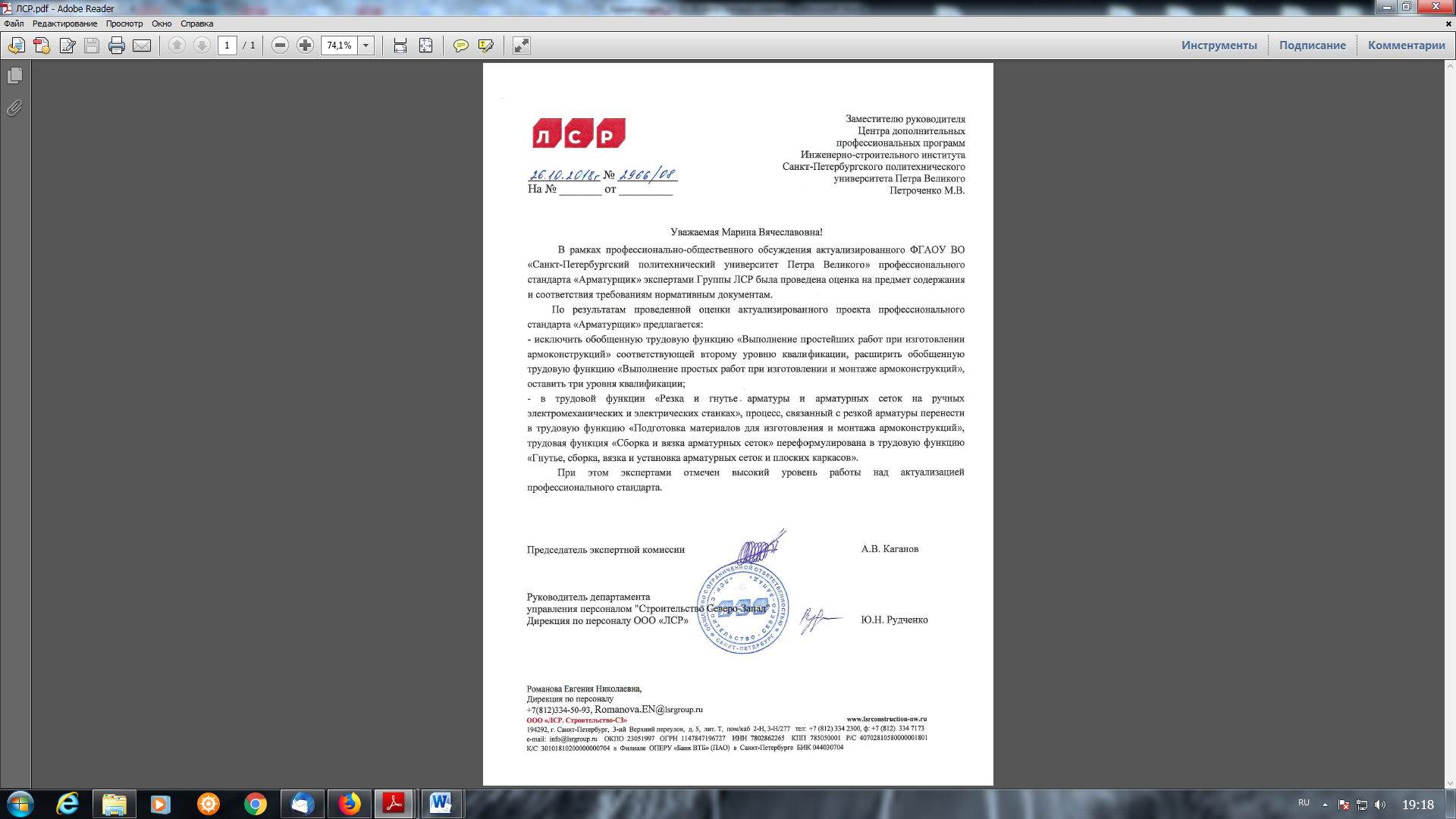 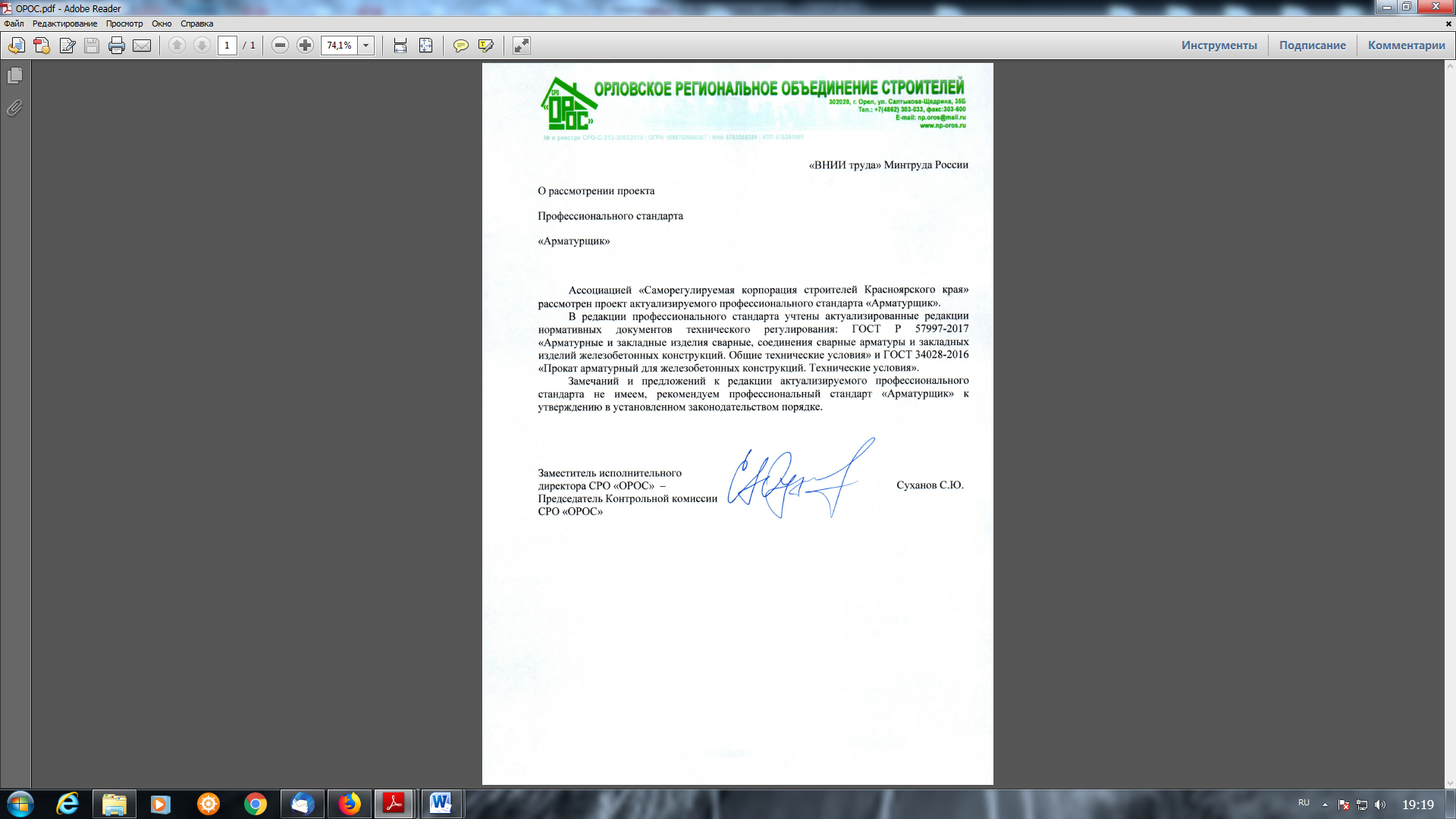 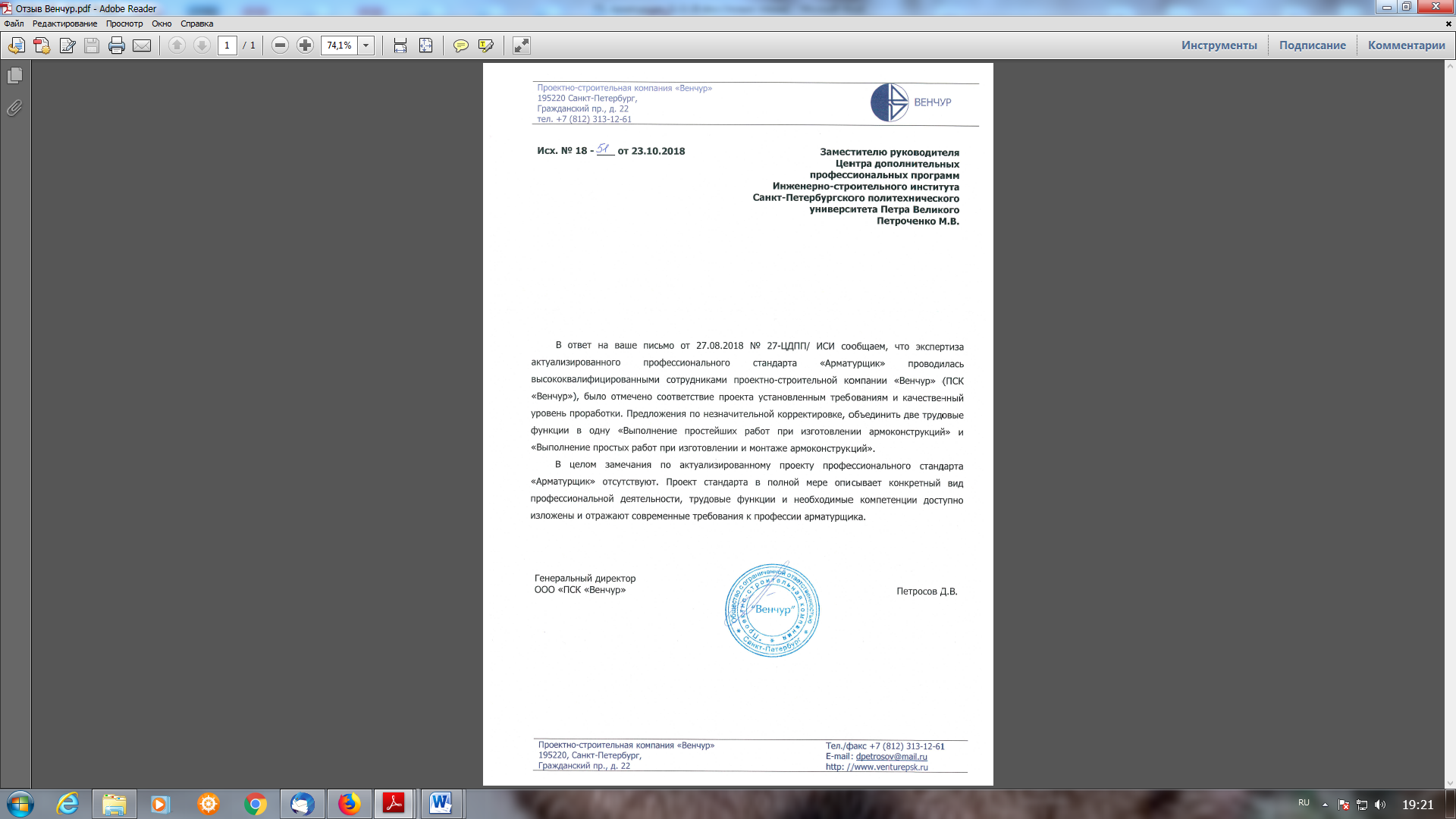 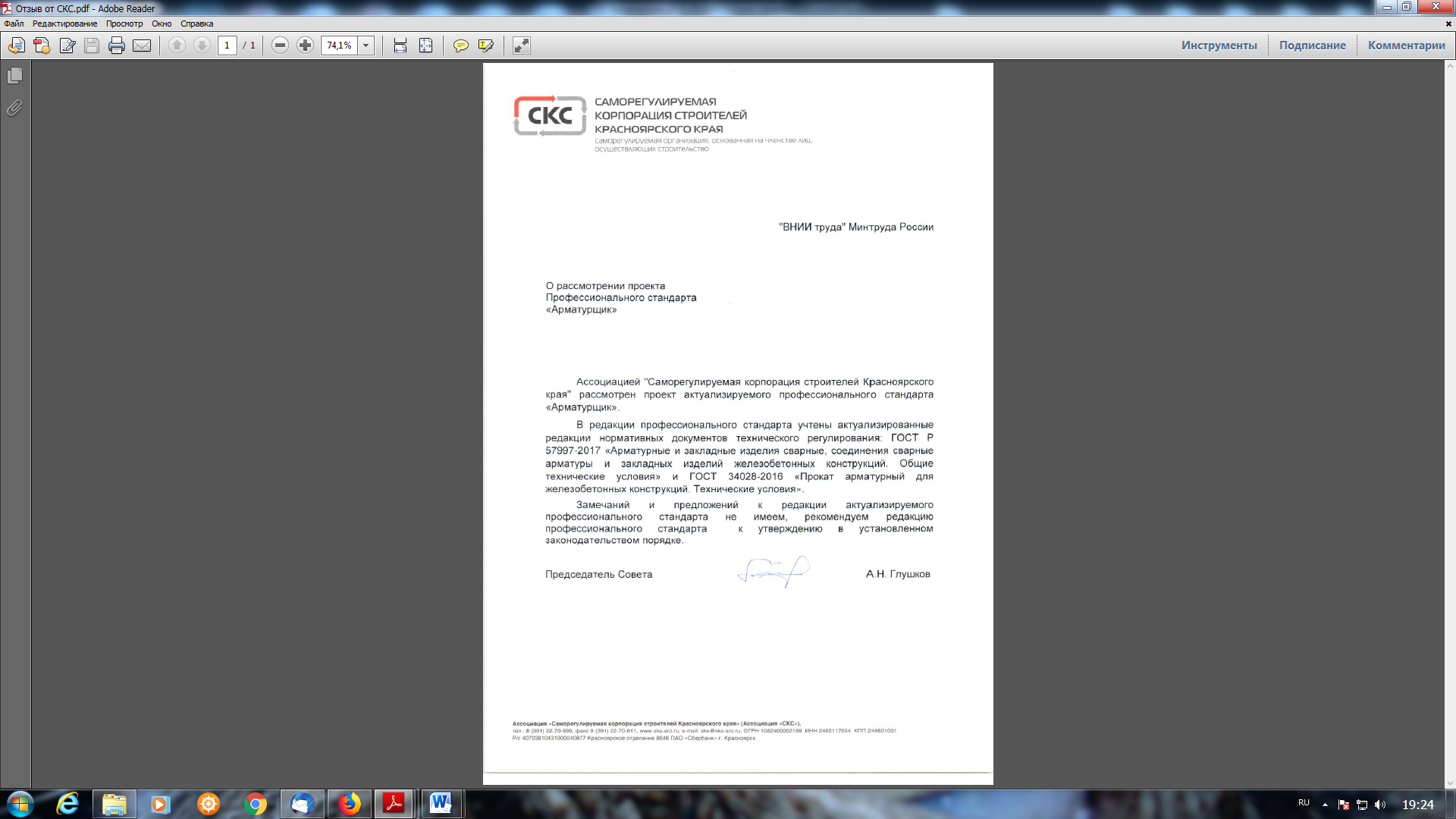 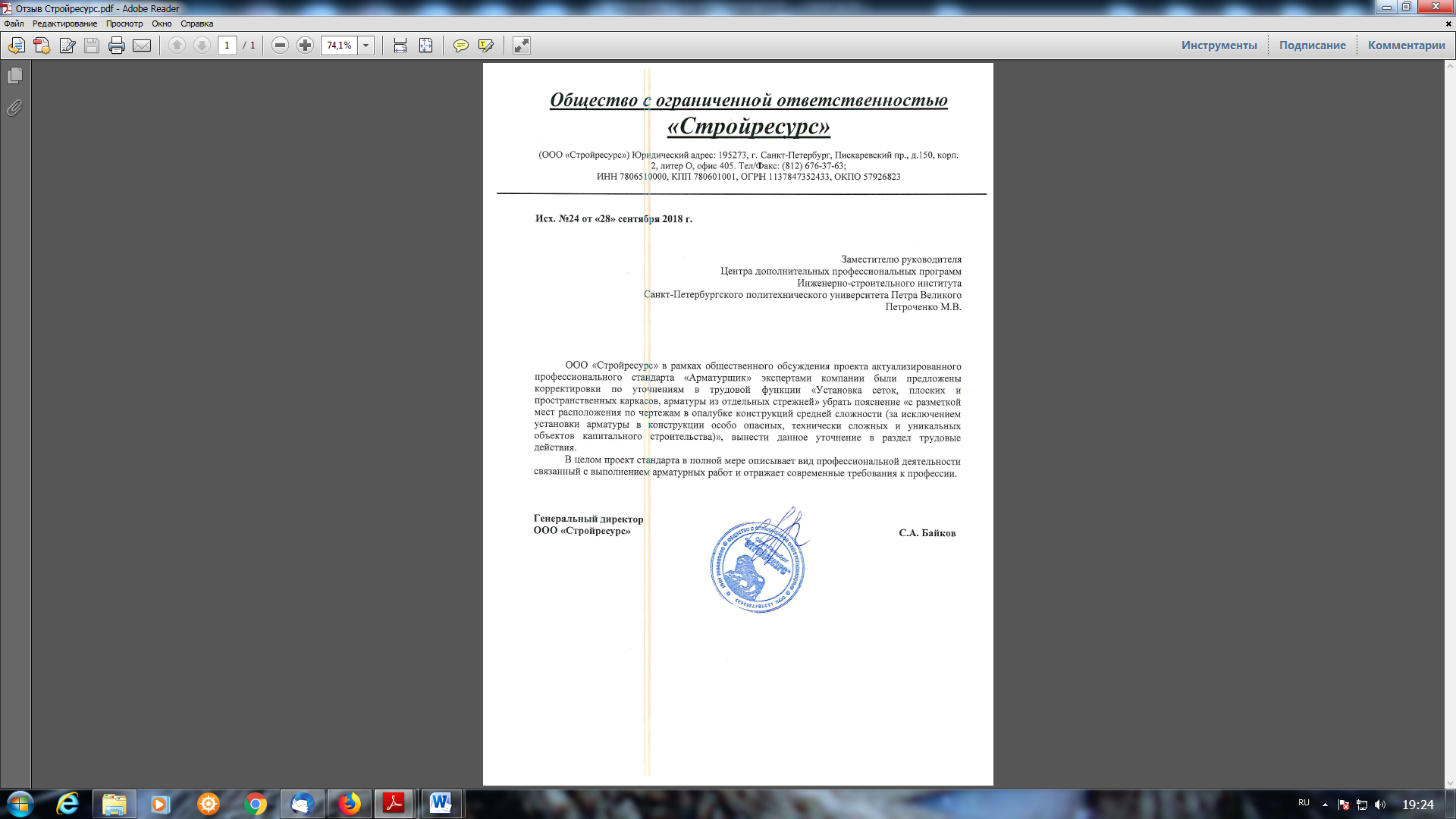 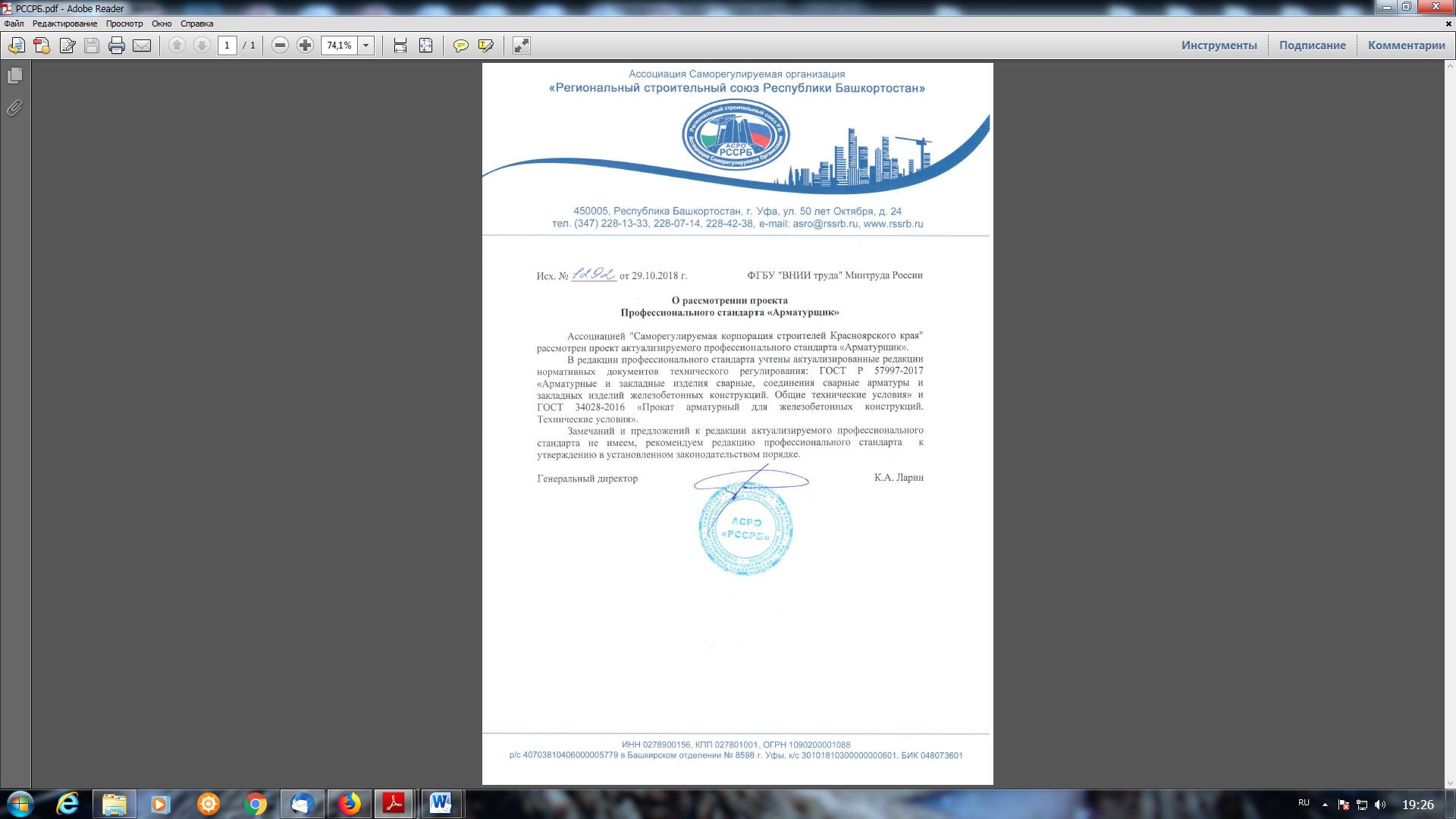 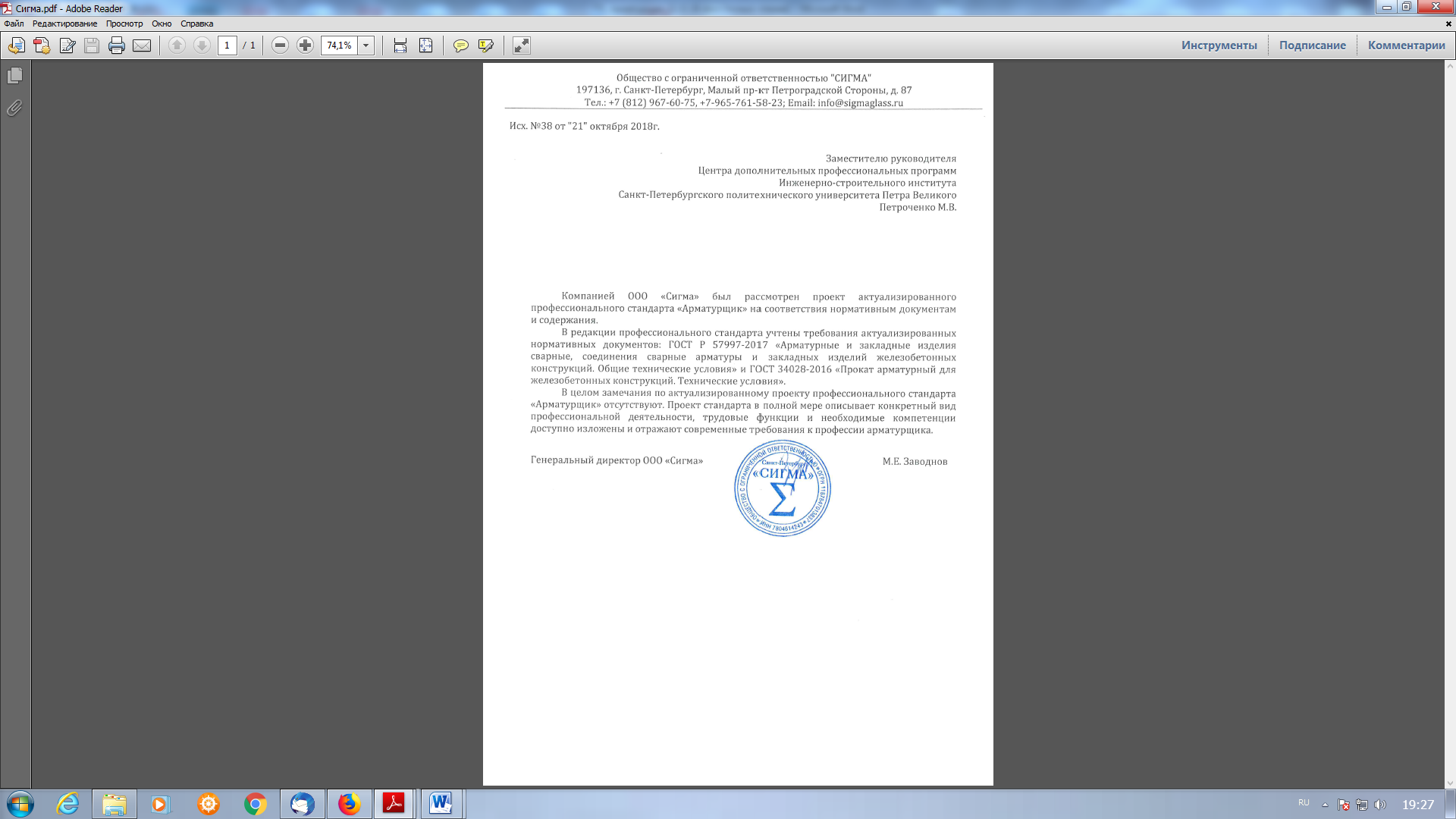 Коды ОКВЭДВид экономической деятельности43.99Работы строительные специализированные прочие, не включённые в другие группировкиКодОбобщенные трудовые функцииУровень квалификацииОбоснование уровня квалификацииAВыполнение простых работ при изготовлении и монтаже армоконструкций3Деятельность, выполняемая под руководством с проявлением самостоятельности, выполнение простых работ при изготовлении и монтаже армоконструкций. Планирование собственной деятельности, исходя из поставленной руководителем задачи. Индивидуальная ответственность. Выполнение простых практических задач при изготовлении и монтаже армоконструкций. Выбор способов решения на основе знаний и практического опыта. Корректировка действий с учетом условий их выполнения. Применение практико-ориентированных профессиональных знаний, полученных в процессе профессиональной подготовки и/или профессиональной деятельности. Понимание технологических и технических основ решения типовых производственных задач.Среднее профессиональное образование - программы подготовки квалифицированных рабочих (служащих).Профессиональное обучение - программы профессиональной подготовки по профессиям рабочих, должностям служащих, программы переподготовки рабочих, служащих, программы повышения квалификации рабочих, служащих. Требуется опыт практической работы.BВыполнение работ средней сложности при изготовлении и монтаже армоконструкций4Деятельность, выполняемая под руководством с проявлением самостоятельности, выполнение работ средней сложности при изготовлении и монтаже армоконструкций. Планирование собственной деятельности и/или деятельности группы работников, исходя из поставленных руководителем задач. Ответственность за решение поставленных задач или результат деятельности группы работников. Выполнение средней сложности практических задач при изготовлении и монтаже армоконструкций. Выбор способов решения на основе известных знаний и практического опыта. Текущий и итоговый контроль, оценка и корректировка деятельности.Применение специальных профессиональных знаний, полученных в процессе профессиональной подготовки и/или профессиональной деятельности. Понимание научно-технических или методических основ решения практических задач. Самостоятельная работа с информацией.Среднее профессиональное образование - программы подготовки квалифицированных рабочих (служащих)Дополнительные профессиональные программы - программы повышения квалификации, программы профессиональной переподготовкиОсновные программы профессионального обучения - программы профессиональной подготовки по профессиям рабочих, должностям служащих, программы переподготовки рабочих, служащих, программы повышения квалификации рабочих, служащих. Требуется опыт практической работы.СВыполнение сложных работ при изготовлении и монтаже армоконструкций4Деятельность, выполняемая под руководством с проявлением самостоятельности, выполнение сложных работ при изготовлении и монтаже армоконструкций. Планирование собственной деятельности и/или деятельности группы работников, исходя из поставленных руководителем задач. Ответственность за решение поставленных задач или результат деятельности группы работников. Выполнение сложных практических задач при изготовлении и монтаже армоконструкций. Выбор способов решения на основе известных знаний и практического опыта. Текущий и итоговый контроль, оценка и корректировка деятельности.Применение специальных профессиональных знаний, полученных в процессе профессиональной подготовки и/или профессиональной деятельности. Понимание научно-технических или методических основ решения практических задач. Самостоятельная работа с информацией.Среднее профессиональное образование - программы подготовки квалифицированных рабочих (служащих)Дополнительные профессиональные программы - программы повышения квалификации, программы профессиональной переподготовкиОсновные программы профессионального обучения - программы профессиональной подготовки по профессиям рабочих, должностям служащих, программы переподготовки рабочих, служащих, программы повышения квалификации рабочих, служащих. Требуется опыт практической работы.КодУровень квалификацииТрудовые функцииА/01.33Выполнение простых подготовительных работ при изготовлении и монтаже армоконструкцийА/02.33Гнутье, сборка и вязка арматуры и арматурных сеток А/03.33Установка арматуры из отдельных стержней, арматурных сеток и плоских каркасовB/01.44Выполнение подготовительных работ средней сложности при изготовлении и монтаже армоконструкцийB/02.44Рубка, гнутье и сборка сеток, плоских и пространственных каркасовB/03.44Установка сеток, плоских и пространственных каркасов, арматуры из отдельных стержней C/01.44Сборка и установка сеток, пространственных каркасов, арматуры для конструкций, бетонируемых в подвижной опалубке; изготовление арматурных пучков из отдельных проволок и прядейC/02.44Установка и предварительное натяжение арматурных стержней и пучков в конструкциях зданий и сооруженийC/03.44Монтаж арматуры из отдельных стержней, установка анкерных болтов и закладных деталей в сложные конструкции объектов капитального строительстваC/04.44Монтаж пространственных арматурных каркасов конструкций повышенной сложности на объектах капитального строительства№ п/пОрганизацияСубъект Российской ФедерацииРазработка профессионального стандартаРазработка профессионального стандартаРазработка профессионального стандарта1.Совет по профессиональным квалификациям в строительствег. Москва2.ФГБУ "Всероссийский научно-исследовательский институт труда и социального страхования" Министерства труда и социальной защиты Российской Федерацииг. Москва3.ОННО "Национальное объединение саморегулируемых организаций, основанных на членстве лиц, осуществляющих строительство" (Национальное объединение строителей)г. Москва4.Федеральное государственное автономное образовательное учреждение высшего образования "Санкт-Петербургский политехнический университет Петра Великого"г. Санкт-Петербург5ФГБОУ ВПО "Санкт-Петербургский государственный архитектурно-строительный университет"г. Санкт-ПетербургСогласование профессионального стандартаСогласование профессионального стандартаСогласование профессионального стандарта1.Профсоюз строителей Россииг. Москва2.Совет по профессиональным квалификациям в области строительстваг. МоскваМероприятиеДата проведенияНаименования организаций, участвующих в мероприятии (с указанием субъекта Российской Федерации)Общее количество участников мероприятияURL-адрес Интернет-ресурса, содержащего информацию о проведенном мероприятииОчные мероприятияОчные мероприятияОчные мероприятияОчные мероприятияОчные мероприятияСеминар «Инновационные технологии производства строительно-монтажных работ»19 сентября 2018 годаПредставители строительных организаций, проектных организаций, дополнительного профессионального образования (город Санкт-Петербург) 40 участниковhttp://stroikursi.spbstu.ru/novosti?view=57039003Семинар «Профстандарты на предприятиях. Оценка квалификаций»3 октября 2017 годаПредставители саморегулируемых организаций, строительной отрасли, ориентированных на подготовку специалистов в области строительства, а также руководители кадровых служб ведущих застройщиков региона (город Санкт-Петербург)50 участниковhttp://www.mvipk.ru/news/189VIII Международная научно-практическая конференция «Обследование зданий и сооружений: проблемы и пути их решения»13 октября 2017 годаПредставители высших учебных заведений, научно-исследовательских центров и ведущие специалисты строительных организаций (город Санкт-Петербург).более 80 участниковhttp://www.ozis-venture.ru/13-oktyabrya-2017XV - Международный конгресс «Энер-гоэффективность. XXI век. Инженерные методы снижения энергопотребления», круглый стол «Переход к системе управления жизненным циклом объекта – технологическое и кадровое обеспечение»14 ноября 2018 годаПредставители саморегулируемых организаций, строительной отрасли, проектной отрасли, ориентированных на подготовку специалистов в области строительства и проектирования (город Санкт-Петербург)более 80 участниковhttp://www.ee21.ru/about/programma_tekuwego_etapa/kruglyj_stol_perehod_k_sisteme_upravleniya_zhiznennym_ciklom_ob_ekta_tehnologicheskoe_i_kadrovoe_obespechenie/№ п/пФИО экспертаОрганизация, должностьЗамечание, предложениеПринято, отклонено, частично принято (с обоснованием)Замечания и предложения к проекту профессионального стандартаЗамечания и предложения к проекту профессионального стандартаЗамечания и предложения к проекту профессионального стандартаЗамечания и предложения к проекту профессионального стандартаЗамечания и предложения к проекту профессионального стандарта1.Петросов Д.В.ПСК «Венчур», директорИсключить ОТФ «Выполнение простейших работ при изготовлении армоконструкций»Принято2.Каганов А.В.«ЛСР», председатель экспертной комиссииИсключить ОТФ «Выполнение простейших работ при изготовлении армоконструкций» и расширить ОТФ «Выполнение простых работ при изготовлении и монтаже армоконструкций», оставить три уровня квалификацииВ ТФ «Резка и гнутье арматуры и арматурных сеток, на ручных электромеханических и электрических станках», процесс, связанный с резкой арматуры перенесен в ТФ «Подготовка материалов для изготовления и монтажа армоконструкций», ТФ «Сборка и вязка арматурных сеток» переформулирована в ТФ «Гнутье, сборка, вязка и установка арматурных сеток и плоских каркасов»Принято3.Байков С.А.ООО «Стройресурс», генеральный директорТФ «Установка сеток, плоских и пространственных каркасов, арматуры из отдельных стрежней» убрать уточнение «с разметкой мест расположения по чертежам в опалубке конструкций средней сложности (за исключением установки арматуры в конструкции особо опасных, технически сложных и уникальных объектов капитального строительства», вынести данное уточнение в раздел трудовые действия.Принято4.Уразов Р.Н.Союз «Агентство развития профессиональных сообществ и рабочих кадров «Молодые профессионалы» (Ворлдскиллс Россия)», генеральный директор- в трудовой функции А/01.03 в Трудовом действии «Выполнение работ по резке арматурной стали на ручных, электромеханических и электрических станках» добавить «в т.ч. электрогидравлических станках»;- в трудовой функции А/02.03 в Трудовом действии «Выполнение работ по гнутью и резке арматурной стали на ручных, электромеханических и электрических станках» добавить «в т.ч. на электрогидравлических станках»;- устранить ошибку по тексту на стр. 1; «монтажеармоконструкций» исправить на «монтаж армоконструкций».ПринятоЗамечания и предложения к описанию профессийЗамечания и предложения к описанию профессийЗамечания и предложения к описанию профессийЗамечания и предложения к описанию профессийЗамечания и предложения к описанию профессийПараметры описания профессииОписание профессииНаименование профессииАрматурщикОбласть профессиональной деятельностиСтроительствоНаименование профессионального стандартаАрматурщикДолжность (профессия рабочего)Арматурщик 3-го разряда, Арматурщик 4-го разряда, Арматурщик 5-го разряда, Арматурщик 6-го разряда, Арматурщик 7-го разрядаФГОС08.01.01 Изготовитель арматурных сеток и каркасов, 08.01.07 Мастер общестроительных работОтнесение к списку 50 наиболее востребованных на рынке труда новых и перспективных профессий, требующих среднего профессионального образованияНетСтандарты и компетенции Ворлдскиллс РоссияНетКод начальной группы (XXXX) и ее наименование в соответствии с ОКЗ (только один код)71115-значный код и наименование одной или нескольких должностей (профессий) по ОКПДТР11121, 11122 АрматурщикНаименования должностей или профессий в соответствии с ЕКС или ЕТКСАрматурщик 3-го разряда, Арматурщик 4-го раз-ряда, Арматурщик 5-го разряда, Арматурщик 6-го разряда, Арматурщик 7-го разрядаПрофильный совет по профессиональным квалификациямСовет по профессиональным квалификациям в строительствеОсобые условия допуска к профессииПрохождение обязательных предварительных (при поступлении на работу) и периодических медицинских осмотров (обследований), а также внеочередных медицинских осмотров (обследований) в порядке, установленном законодательством Российской ФедерацииОбучение безопасным методам и приемам выполнения работ, инструктаж по охране труда, стажировка на рабочем месте и проверка знаний требований охраны трудаК самостоятельным верхолазным работам (на высоте более 5 м) не допускаютсяНе моложе 18 летВозможности прохождения независимой оценки квалификацииВозможно при утверждении ПС и соответствующих квалификацийЗарубежные аналоги (при наличии информации)ИмеютсяОбобщенное описание профессиональной деятельностиВыполнение арматурных работПопулярность профессии арматурщика стремительно растет в связи с развитием рынка современных композитных строительных материалов, ростом заработной платы и перспективами карьерного роста в строительных организациях. Профессия арматурщика может являться отличным стартом для реализации дальнейшей карьеры в строительном деле.Профессиональное образование и обучениеСреднее профессиональное образование - программы подготовки квалифицированных рабочих (служащих)Профессиональное обучение - программы профессиональной подготовки по профессиям рабочих, должностям служащих, программы переподготовки рабочих, служащих, программы повышения квалификации рабочих, служащих.Сфера применения профессииОрганизации различных форм собственности, занимающиеся строительствомРодственные профессииСварщик дуговой сварки плавящимся электродом, Бетонщик, Монтажник бетонных и металлических конструкцийВозможности получения образованияОбразование по профессии «Арматурщик» могут получить лица, имеющие образование не ниже среднего общего образования, в образовательных организациях среднего профессионального образования, профессионального обучения и дополнительного профессионального образования.Возможности трудоустройстваТрудоустройство в организации строительного профиля. Подробнее с вакансиями можно ознакомиться на сайте https://trudvsem.ru.Примерная заработная плата по профессии, руб.:минимальная –  10000 руб.максимальная – 60000 руб.Востребованность, перспективы развития профессии и занятостиПрофессия «Арматурщик» останется востребованной в долгосрочной перспективе. Профессия арматурщика может являться отличным стартом для реализации дальнейшей карьеры в строительном деле. В перспективе возможно занятие должности бригадира или мастера строительного участка при прохождении в дальнейшем обучения по программам дополнительного профессионального образования.Ключевые слова Строительство, арматурные работы, изготовление армокаркасов, монтаж армокаркасовп/пРаздел/подраздел профессионального стандартаВносимые изменения(краткое описание)1Наименование профессионального стандартаНе измененоРаздел I профессионального стандартаРаздел I профессионального стандартаРаздел I профессионального стандарта2Наименование ВПДНе изменено3Цели ВПДИзменено на «Изготовление, сборка и установка арматурных элементов железобетонных конструкций при строительстве, расширении, реконструкции, капитальном ремонте зданий и сооружений»4Сведения по ОКЗУдалены коды ОКЗ: 71195Сведения по ОКВЭДНе измененоРаздел II профессионального стандартаРаздел II профессионального стандартаРаздел II профессионального стандарта6Обобщенные трудовые функцииИзменено наименование ОТФ А: «Выполнение простых работ при изготовлении и монтаже армоконструкций».Изменено наименование ОТФ В: «Выполнение работ средней сложности при изготовлении и монтаже армоконструкций».Изменено наименование ОТФ С: «Выполнение сложных работ при изготовлении и монтаже армоконструкций».Удалена ОТФ А «Выполнение простейших работ при изготовлении армоконструкций» (А/01.2, А/02.2)7Трудовые функцииИзменены наименования ТФ: А/01.3, А/02.3, А/03.3, B/01.4, B/02.4, B/03.4, C/01.4, C/02.4, C/03.4, C/04.4Раздел III профессионального стандартаРаздел III профессионального стандартаРаздел III профессионального стандарта8Перечень возможных наименований должностей, профессийНе изменено9Требования к образованию и обучениюИзменены в ОТФ А, В, С.10Требования к опыту практической работыИзменены в ОТФ А, В, С.11Особые условия допуска к работеИзменены в ОТФ А, В, С.12Другие характеристикиИзменены в ОТФ А, В, С.13Дополнительные характеристикиИзменены в ОТФ А, В, С14Трудовые функции:трудовые действия;необходимые умения;необходимые знанияВ ТФ А/01.3, А/02.3, А/03.3расширен перечень трудовых действий. требования к необходимым умениям изменены в соответствии с трудовыми действиями.требования к необходимым знаниям изменены в соответствии с трудовыми действиями.В ТФ B/01.4, B/02.4, B/03.4расширен перечень трудовых действий. требования к необходимым умениям изменены в соответствии с трудовыми действиями.требования к необходимым знаниям изменены в соответствии с трудовыми действиями.В ТФ C/01.4, C/02.4, C/03.4, C/04.4расширен перечень трудовых действий. требования к необходимым умениям изменены в соответствии с трудовыми действиями.требования к необходимым знаниям изменены в соответствии с трудовыми действиями.Раздел IV профессионального стандартаРаздел IV профессионального стандартаРаздел IV профессионального стандарта15Ответственная организация-разработчикСовет по профессиональным квалификациям в строительстве16Организации-разработчикиОННО "Национальное объединение саморегулируемых организаций, основанных на членстве лиц, осуществляющих строительство" (Национальное объединение строителей), город МоскваФГАОУ ВО "Санкт-Петербургский политехнический университет Петра Великого", город Санкт-ПетербургФГБУ "Научно-исследовательский институт труда и социального страхования" Министерства труда и социальной защиты Российской Федерации, город МоскваФГБОУ ВПО "Санкт-Петербургский государственный архитектурно-строительный университет", город Санкт-Петербург